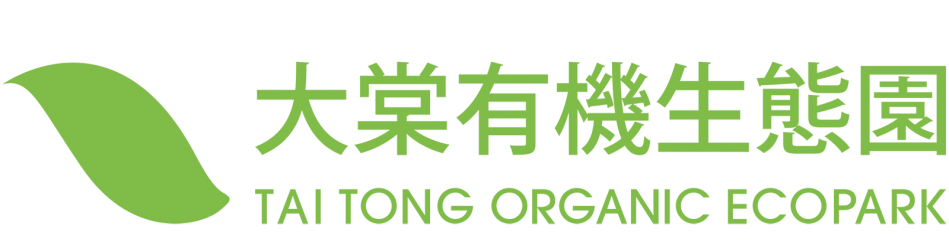 中秋節燒烤活動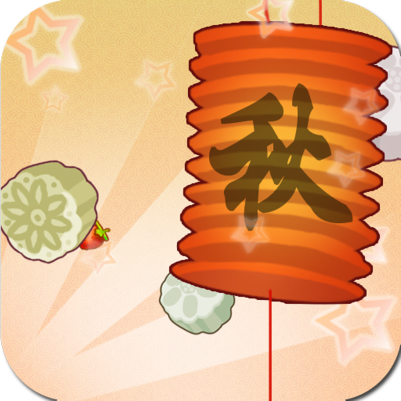 日期：2015年9月26至9月28日 (星期五至日)時間：上午9時 至 晚上10時 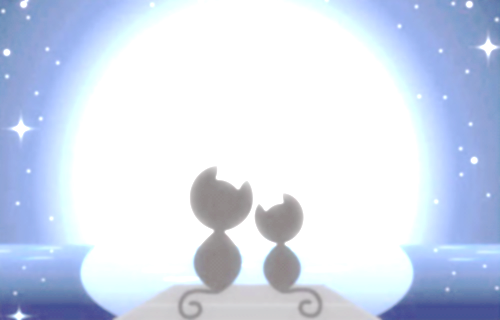 ＊中秋節期間只提供食到飽燒烤包，暫停供應特價野火樂。項目A   活動套票 時間由10:00am至5:30pm    $100 (大小同價)自選下列活動三格套票：沙圈騎馬一圈(2格套票)、牛牛車遊山莊一圈、永不落空撈魚樂、甘荀餵飼馬匹、飼料餵飼山羊/白兔、魚糧餵飼錦鯉魚、有機蔬菜一包 (換完即止)、有機製成品一瓶 (換完即止)、有機芽菜一包 (換完即止)。項目B   食到飽燒烤包(3小時)  成人$148   小童$138(11歲以下)任食燒烤每人送汽水一罐或水一支，每爐提供食用餐具、蜜糖一枝，專人負責起爐。燒烤食物包括：豬扒、牛扒、咖喱魷魚、金沙骨、雞全翼、雞中翼、火雞腎、紅腸、墨魚丸、獅子狗、腸仔、牛丸、魚蛋、鮮菇菌、粟米、蕃薯、茄子、青椒、豆卜、方包。(多款食物不能盡錄，開爐計時，請於最遲下午3時前開爐) 食物如有更改，怒不另行通知。項目C   食到飽燒烤包+自選活動套票   成人$218  小童$208(11歲以下) 以上項目A至C包括入場費$30。本園所有食物均有持牌食肆及食物製造廠提供。設有大型停車場。請致電預訂當天燒烤人數，以便安排，請與馬小姐聯絡。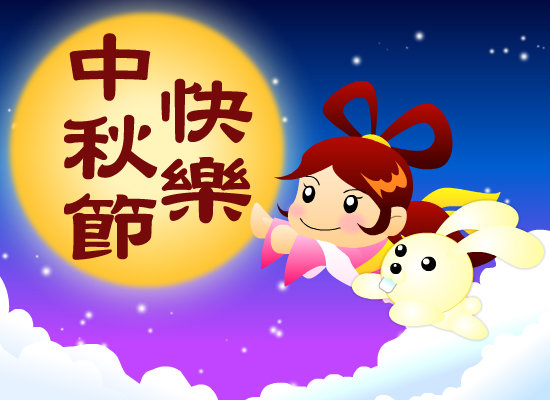 交通辦法：1a.於元朗千色廣場側紅棉圍乘搭大棠專線小巴，或1b.於教育路百老匯門口乘搭K66巴士到大棠山道，2.下車後沿大棠谷公廁側小路步行15分鐘便到達本園售票處。